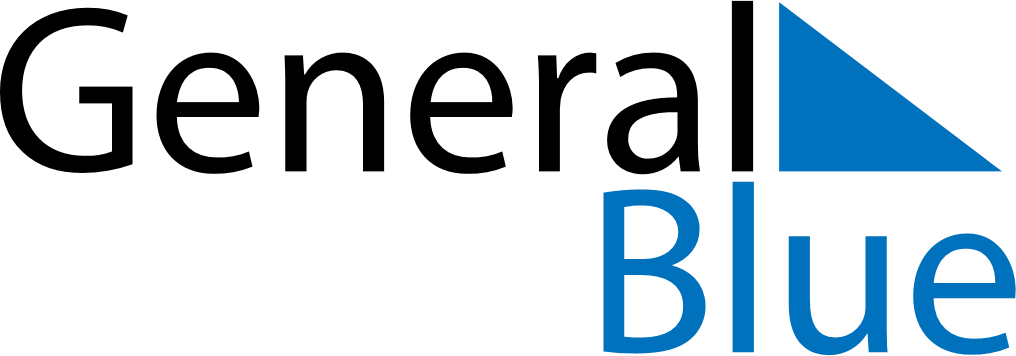 September 2026September 2026September 2026HondurasHondurasSUNMONTUEWEDTHUFRISAT123456789101112Children’s Day13141516171819Independence DayTeacher’s Day2021222324252627282930